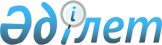 Об утверждении государственного образовательного заказа на дошкольное воспитание и обучение, размеров подушевого финансирования и родительской платы на 2017 год
					
			С истёкшим сроком
			
			
		
					Постановление акимата Зайсанского района Восточно-Казахстанской области от 24 марта 2017 года № 142. Зарегистрировано Департаментом юстиции Восточно-Казахстанской области 18 апреля 2017 года № 4970. Прекращено действие в связи с истечением срока
      Примечание РЦПИ.

      В тексте документа сохранена пунктуация и орфография оригинала.
      В соответствии с пунктом 2 статьи 31 Закона Республики Казахстан от 23 января 2001 года "О местном государственном управлении и самоуправлении в Республике Казахстан", подпунктом 8-1) пункта 4 статьи 6 Закона Республики Казахстан от 27 июля 2007 года "Об образовании" акимат Зайсанского района ПОСТАНОВЛЯЕТ: 
      1. Утвердить государственный образовательный заказ на дошкольное воспитание и обучение, размеры подушевого финансирования и родительской платы на 2017 год согласно приложению к настоящему постановлению. 
      2. Контроль за исполнением настоящего постановления возложить на заместителя акима Зайсанского района Уали М. 
      3. Настоящее постановление вводится в действие по истечению десяти календарных дней после его первого официального опубликования. Государственный образовательный заказ на дошкольное воспитание и обучение, размеры подушевого финансирования и родительской платы на 2017 год
      тенге
					© 2012. РГП на ПХВ «Институт законодательства и правовой информации Республики Казахстан» Министерства юстиции Республики Казахстан
				
      Аким района

Т. Касымжанов
Утвержден постановлением 
акимата Зайсанского района 
от "24" марта 2017 года № 142
Наименование района
Размер подушевого финансирования на одного воспитанника в месяц, тенге
Размер подушевого финансирования на одного воспитанника в месяц, тенге
Размер подушевого финансирования на одного воспитанника в месяц, тенге
Размер подушевого финансирования на одного воспитанника в месяц, тенге
Количество воспитанников,человек
Количество воспитанников,человек
Средняя стоимость расходов на одного воспитанника в месяц, тенге
Средняя стоимость расходов на одного воспитанника в месяц, тенге
Размер родительской платы в месяц, тенге
Размер родительской платы в месяц, тенге
Детские сады
Детские сады
Мини-центры
Мини-центры
Детские сады
Мини-центры
Детские сады
Мини-центры
Детские сады
Мини-центры
Республиканский бюджет
местный бюджет
Республиканский бюджет
местный бюджет
811
516
22719
14045
8800
5000
Зайсан
23218
22221
14045
14045
811
516
22719
14045
8800
5000